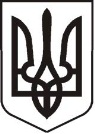 У К Р А Ї Н АЛ У Г А Н С Ь К А    О Б Л А С Т ЬП О П А С Н Я Н С Ь К А    М І С Ь К А    Р А Д АШ О СТ О Г О    С К Л И К А Н Н ЯРОЗПОРЯДЖЕННЯміського голови21.12. 2017 р                                         м.Попасна                                                         № 305                                         Про затвердження  проекту будівництва          Відповідно до Порядку затвердження проектів будівництва і проведення їх експертизи, затвердженого Постановою КМУ від 11.05.2011 року №560, а також позитивний висновок експертизи Товариства з обмеженою відповідальністю «БУД - ВІК» №13-0529-Е-КЧ  від 18.12.2017 року,  розглянувши проектно – кошторисну документацію на капітальний ремонт вбудованого нежитлового приміщення по вул. Первомайська, буд. 3 (Попаснянськкого РВ ДРАЦС) м. Попасна Луганської області:Затвердити проект будівництва;«Капітальний ремонт вбудованого нежитлового приміщення по вул. Первомайська, буд. 3 (Попаснянськкого РВ ДРАЦС) м. Попасна Луганської області»Міський голова                                                                            Ю.І. ОнищенкоПоказникиОд. виміруКількістьВид будівництваКапітальний ремонтКапітальний ремонтЗагальна кошторисна вартість будівництва У тому числі: - будівельні роботи-  інші витратиТис. грн.Тис. грн.Тис. грн1112,158635,763176,395